Amaç: Kuzey Kıbrıs’ın 2017 Satranç Şampiyonunu belirlemek ve merhum M. Kemal Deniz’i anmaktır.Başlama ve Bitiş Tarihi: 22 Eylül 2017, Cuma  –  20 Ekim 2017, CumaOrganizasyon: Kuzey Kıbrıs Satranç FederasyonuSponsor: Deniz Plaza Ltd. ŞirketiYarışma Yerleri: Lefkoşa, Mağusa, Girne (Detaylı bilgi ekteki programda verilmiştir.)Son Başvuru Tarihi: 19 Eylül 2017, Salı, 16.00. (Bu tarihten sonra kesinlikle müracaat kabul edilmeyecektir. Bölge birinciliklerinden katılım hakkı elde edenler ile direkt katılım hakkı olan tüm sporcuların kayıt yaptırmaları kesinlikle zorunludur.)Katılım Hakkı: 2017 Bölge Birinciliklerine katılıp Lefkoşa, Mağusa, Girne, Güzelyurt ve İskele Bölge Birinciliklerinde temel katılım hakkı elde edenlerle doğrudan katılım hakkı olanlar. Doğrudan katılım hakkı olanlar UKD’si veya ELO’su 1900 ve daha yukarı ratinge sahip KKTC vatandaşı erkek sporcular ile UKD’si veya ELO’su 1700 ve daha yukarı ratinge sahip KKTC vatandaşı kadın sporcular katılabilir. Ayrıca 2017 Kadınlar Şampiyonasında ilk 4’e giren sporcular da direkt katılma hakkı elde eder. Bölge birinciliklerine katılamayıp geçerli mazereti olup belgeleri ile başvuranlar KKSF Yönetim Kurulunun uygun görmesi halinde yarışmaya dâhil edileceklerdir.Katılım Ücreti: 50 TL’dir. (Bölge Birinciliğine katılıp yarışmayı tamamlayanlar 25 TL ödeyeceklerdir.) Katılım ücretinin 19 Eylül 2017, Salı günü saat 16.00’a kadar KKSF Türk Bankası Hesap No: 24264, Türkiye İş Bankası Hesap No: 48486 veya KKSF Merkezine yatırılması zorunludur. Bunun dışında herhangi bir yolla ödeme kabul edilmeyecektir.Yarışma Yöntemi: 11 Tur Bireysel İsviçre SistemiTempo: Her tur her oyuncu için 90 dakika + 30 saniye eklemeli tempo.Kurallar: FIDE ve KKSF Yarışmalar Yönetmeliği kuralları geçerlidir.Başhakem: Daha sonra duyurulacaktır.Eşitlik Bozma Yöntemleri: Sırasıyla Buchholz-1 ve 2 (alttan), Sonneborn-Berger puanları ile aralarındaki maç sonucuna bakılır. Sadece ilk sıradaki oyuncu ile eşit puanda bir oyuncu varsa; bir siyah bir beyaz olmak üzere iki (2) maç, eğer iki (2) ve daha fazla olan varsa KKTC birincisini belirlemek için sporcular arasında 20 dakika + 10 Sn/hamle tempolu döner turnuva yapılır. Renkler ve sıralama kura ile belirlenir. Eşitliğin bozulmaması durumunda 3 dk. + 2 sn/hamle eklemeli bir tur daha yapılır. Eşitliğin bozulmaması halinde altın puan kurallarına göre son bir tur daha yapılır. (Birincilik için yarışan eşit puanlı sporcu sayısı ikiden fazla ise bu oyuncular arasında olan son sıralama eşitlik bozma karşılaşmalarından sonra yeniden belirlenir.)Bekleme Süresi: 15 dakikadır. Bu süre sonunda masasında hazır olmayan sporcular mağlup sayılır.Ödül Dağıtımı: Nakit ödül paylaşımı Fide Hort sisteme göre yapılacaktır.İtiraz Güvence Bedeli: 50 TL’dir. (İtirazın haklı çıkması durumunda para iade edilecektir.)İtiraz Kurulu: İtiraz Kurulu Başkanı Federasyon tarafından atanır. İki asıl ve iki yedek üye katılan sporcular arasından oylama ile seçilirler. İtiraz Kurulu Teknik Toplantıda seçilecektir. Oyunlara itiraz maçın bitiminden 15 dakika içerisinde başhakeme yazılı olarak verilecektir.Ödüller:1.Kupa + 1,500 TL2.Kupa + 1,250 TL3.Kupa + 1,000 TL4.Kupa + 600 TL5.Madalya + 450 TL6.Madalya + 300 TL7.Madalya + 250 TL8.Madalya + 250 TL9.Madalya + 250 TL10.Madalya + 250 TLÖdül Dışında Kazanılacak Haklar: Şampiyonada ilk ona giren sporcular KKTC Spor Dairesinin katkı koyması durumunda 2018 Türkiye Bireysel Satranç Kupasına gönderilecektir. Sıralamada 10. ile ayni puanda olanlar, ilk 10 sporcudan gitmeyen olursa sırası ile hak sahibi olacaktır.  Hak başkasına devredilemez. "2017 KKTC GENEL SATRANÇ ŞAMPİYONASINI BİRİNCİ VE İKİNCİ SIRADA bitiren sporcuların 2018 yılında KKSF tarafından uygun görülen Uluslararası herhangi bir bireysel Satranç şampiyonasına katılımları katkı konularak desteklenecektir."Milli Takım seçme hakkı Federasyona aittir. Hangi kıstas ve değerlendirmelerle Milli Takım seçileceğini de Federasyon belirler ve yayınlar. 19. Maddede belirtilen sadece bu turnuva sonucu kazanılan haklardır. Bunun dışında bir şeyi kapsamaz.Ceza: Turnuvayı geçerli bir mazereti olmadan tamamlamayanlar gelecek yılki 2018 KKTC Genel Birinciliğine katılamayacaklardır.Oluşabilecek tüm sorun ve problemlerin çözümünden Federasyon Yönetim Kurulu sorumlu ve yetkilidir.Başvuru:   iletisim@kksf.org e-mail adresine veya mesai saatlerinde (09.00 – 16.00) 223 61 33 numaralı telefona yapılacaktır.PROGRAM:Bu yönerge KKSF resmi internet sitesinde yayınlanarak yürürlüğe girer ve tüm dernek, kulüp yetkilileri ve sporcular tarafından okunmuş ve kabul edilmiş sayılır.KKSF Yönetim Kurulu Tel No: (+90) 392 223 61 33 E-mail: iletisim@kksf.orgWeb: kksf.orgKUZEY KIBRIS SATRANÇ FEDERASYONUM. KEMAL DENİZ 2017 KKTC GENEL SATRANÇ ŞAMPİYONASI YÖNERGESİ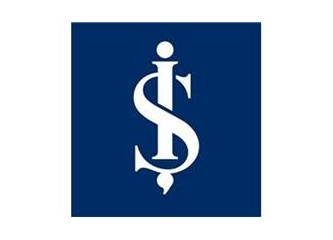 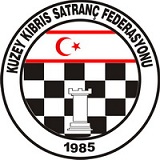 TARİHGÜNSAATTURYER22.09.2017Cuma18.00Kayıt Kontrol veTeknik ToplantıGolden Tulip Otel, Lefkoşa22.09.2017Cuma19.001.TurGolden Tulip Otel, Lefkoşa26.09.2017Salı19.002.TurDaha sonra duyurulacaktır.29.09.2017Cuma19.003.TurDaha sonra duyurulacaktır.01.10.2017Pazar14.004.TurDaha sonra duyurulacaktır.03.10.2017Salı19.005.TurDaha sonra duyurulacaktır.06.10.2017Cuma19.006.TurDaha sonra duyurulacaktır.08.10.2017Pazar14.007.TurDaha sonra duyurulacaktır.10.10.2017Salı19.008.TurDaha sonra duyurulacaktır.13.10.2017Cuma19.009.TurDaha sonra duyurulacaktır.17.10.2017Salı19.0010.TurDaha sonra duyurulacaktır.20.10.2017Cuma19.0011.TurGolden Tulip Otel, Lefkoşa